Poslovni kompleks (industrijski krug) - zemljište i zgrade  Veliko Trojstvo, Ulica Mišulinovac 91F O T O D O K U M E N T A C I J A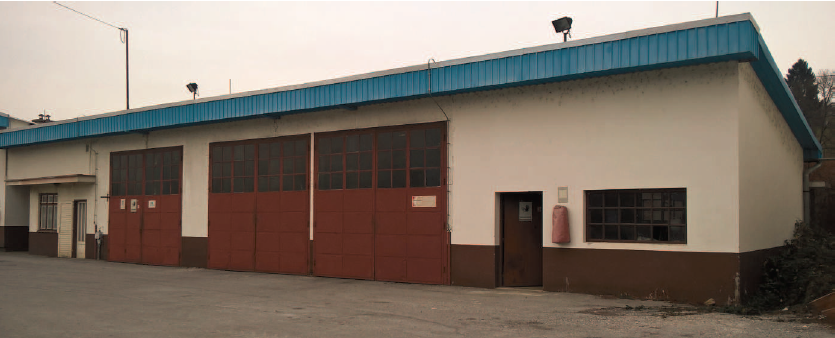 OBJEKT 1 – Radionice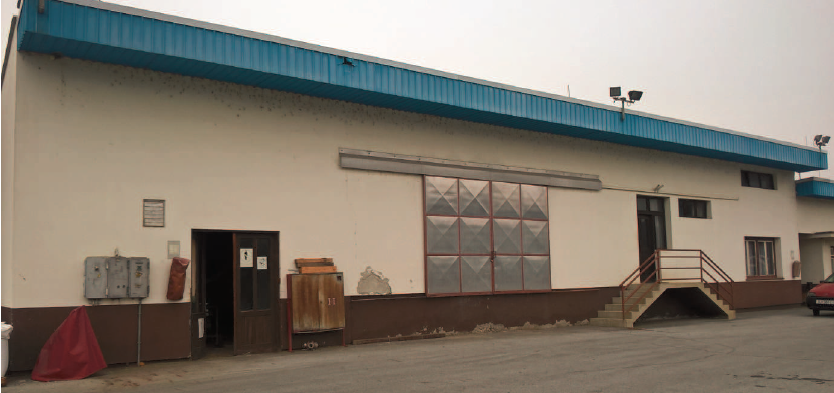 OBJEKT 2 – Radionica i skladište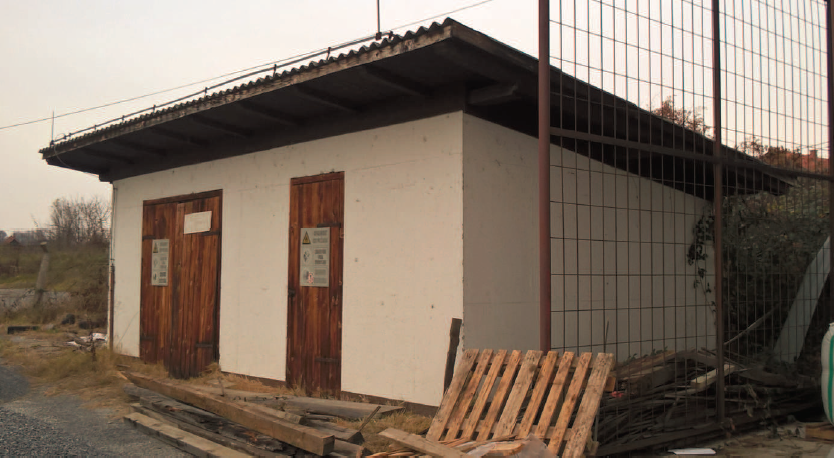 OBJEKT 3 – Skladište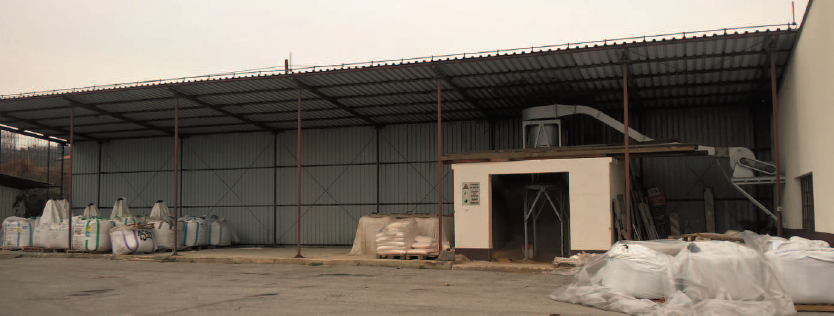 OBJEKT 4 – Natkriveno skladište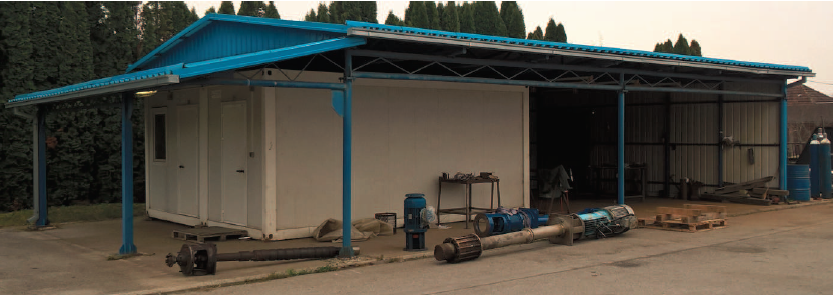 OBJEKT 5 – Nadstrešnica